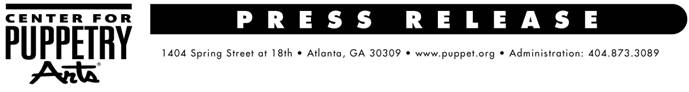 For more information, contact:Becca Meyer / Jennifer Walker BRAVE Public Relations, 404.233.3993bmeyer@bravepublicrelations.com / jwalker@bravepublicrelations.comDr. Seuss’s The Cat in the Hat Brings Nonstop Fun to AtlantaIt’s fun to have fun at the Center for Puppetry ArtsATLANTA (February 7, 2018) – Audiences of all ages can chase away the rainy day blues this spring with the Center for Puppetry Arts’ production of Dr. Seuss’s The Cat in the Hat. Sally, Nick and their pet fish will take audiences on an unexpected adventure with the famous cat in the tall red and white striped hat and his mischievous companions – Thing 1 and Thing 2. This puppet-filled adventure explores curiosity, literacy and creativity and includes a gentle reminder about the challenge of responsibility. With plenty of rhymes, tricks and wit, the faithful adaptation of Dr. Seuss’s classic tale will transport audiences from the page to the stage, as the performance brings the iconic illustrations from the book to life.This show features rod puppetry and is presented in the Mainstage Theater, featuring puppets created in-house by the Center’s team of puppet builders. Originally produced by the National Theatre of Great Britain, the play was adapted and originally directed by Katie Mitchell. The Center’s production is directed by Jon Ludwig.Recommended for ages four and up, Dr. Seuss’s The Cat in the Hat is playing March 20 – May 13, with reduced-price previews on March 20 and 21 at 10 a.m. and 11:30 a.m.The Center for Puppetry Arts will continue its dedication to programming for patrons with ASD on Sunday, April 8 with sensory-friendly modifications to the performance as well as in the Museum and in the Create-A-Puppet Workshops™.  The Center will also provide a quiet room, social stories, noise-reducing headphones and fidget toys for guests who need those resources. For details, visit puppet.org/asd.  All-inclusive tickets are 12.50 (Members) and $25 (nonmembers) and include entrance to the Create-A-Puppet Workshop™, where guests can make, decorate and perform with their own Cat in the Hat Shadow Puppet, as well as admission to the Worlds of Puppetry Museum, featuring the largest collection of Jim Henson puppets in the world. Tickets can be purchased online at puppet.org or by calling 404.873.3391. ###Dr. Seuss text, characters and images TM and © 2009 Dr. Seuss Enterprises, L.P.Dr. Seuss’s The Cat in the Hat is presented through special arrangement with Music Theatre International (MTI).All authorized performance materials are also supplied by MTI.www.MTIShows.comThe Center for Puppetry Arts is supported in part by: Fulton County Arts Council • City of Atlanta Mayor’s Office of Cultural Affairs • Georgia Council for the Arts • The Zeist Foundation • The Jim Henson CompanyFor a complete list of the Center’s major supporters visit www.puppet.org/about/sponsors.Center for Puppetry Arts® is a unique cultural treasure – a magical place where children and adults are educated, enlightened, and entertained. Since 1978, the Center has introduced millions of visitors to the wonder and art of puppetry and has touched the lives of many through enchanting performances, curriculum-based workshops, and the hands-on Museum as well as Distance Learning and Outreach programs. Center for Puppetry Arts is a non-profit, 501(c)(3) organization and is supported in part by contributions from corporations, foundations, government agencies, and individuals. Major funding is provided by the Fulton County Board of Commissioners and the City of Atlanta Mayor’s Office of Cultural Affairs. These programs are also supported in part by the Georgia Council for the Arts through the appropriations of the Georgia General Assembly. GCA is a partner agency of the National Endowment for the Arts. The Center is a member of Theatre for Young Audiences (TYA/USA/ASSITEJ).The Center also serves as headquarters of UNIMA-USA, the American branch of Union Internationale de la Marionnette, the international puppetry organization.